Урок 12 мая (вторник). (8.30) (14.45)Здравствуйте ребята! Просьба высылать свои работы: На почту школы  oren-dmsch2@mail.ru            илиНа мою почту tgkravchenko15@gmail.com   илиМне в контакте  ДШИ 2 ОренбургПодписывайте свои работы (Фамилия)Жду ваши работы. Татьяна Григорьевна.Сольфеджио.Построить интервалы от звука СИ- бемольПереписать аккорды в тетрадь и определить их 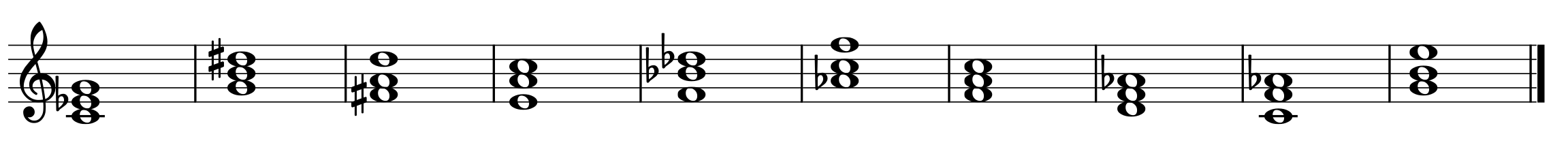 Построить главные трезвучия с обращением и разрешением в тональности МИ-бемоль мажор.Переписать мелодию, правильно сгруппировав по долям (объединить в ребра) и разделить на такты.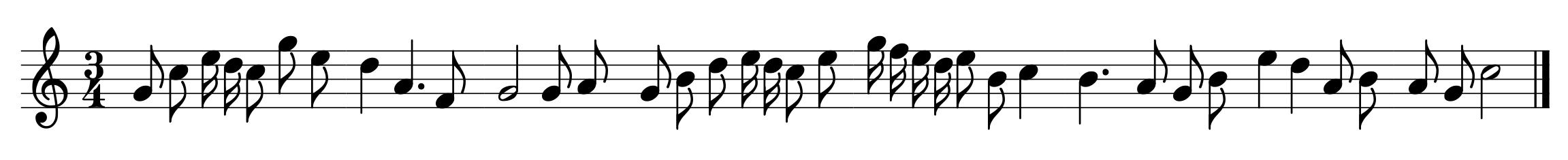 Музыкальная литература.Продолжаем знакомство с оперой В. А. Моцарта «Свадьба Фигаро».Задание. Переписать текст в тетрадь. Послушать музыкальные номера.https://www.youtube.com/watch?v=9t9Thvc0HJshttps://www.youtube.com/watch?v=D4u-9mL7PZ4Каждый персонаж оперы имеет свою музыкальную характеристику: манера речи, интонация сохраняются даже в ансамблях.ФигароНаходчивый, активный, ловкий. Для его арий и речитативов характерно движение по звукам аккордов, точные, резкие окончания фраз, подвижный темп, мужественная, грубоватая простота.Каватина Фигаро  «Если захочет барин попрыгать…» - первая характеристика героя. Каватина написана в 3-х частной форме. Крайние разделы каватины в характере менуэта. Подражая графу, Фигаро притворяется учтивым, покорным, насмехаясь над таким поведением. Средний раздел в быстром темпе. Подчеркивается активность, напористость Фигаро. Он становится самим собой – весёлым, грубоватым. 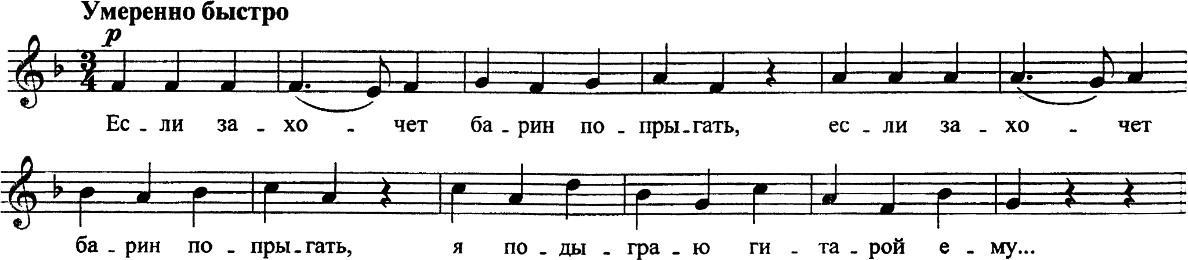 Образ Фигаро ярко раскрывается и в других номерах. Например, в его арии «Мальчик резвый…» из 1д. Ария обращена к Керубино. Фигаро подтрунивает над Керубино, которого отправляют в армию. Раскрывается жизнерадостный, весёлый нрав Фигаро, его остроумие, энергия.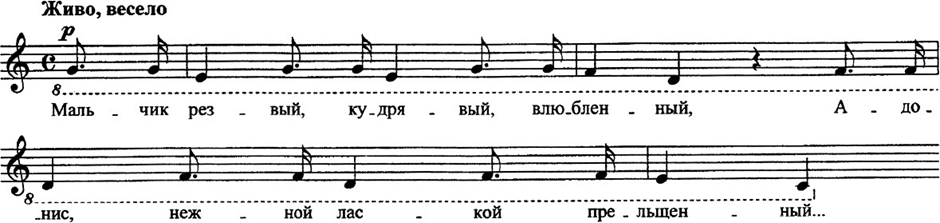 